Госавтоинспекция Томской области рекомендует использовать возможности портала государственных услуг и «электронной очереди» 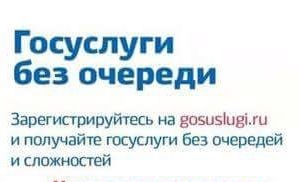           Получение услуги в электронном виде сокращает временные затраты, любой гражданин, зарегистрированный на портале государственных услуг, может своевременно получать SМS-уведомления об административных штрафах.           ГИБДД напоминает, что регистрировать транспортные средства и получать водительские удостоверения без очереди может любой гражданин, зарегистрированный на Едином портале государственных и муниципальных услуг. Кроме того, пользователи, имеющие доступ в «личный кабинет» портала имеют преимущество и в плане оплаты половины суммы от вынесенного административного штрафа за нарушения в области дорожного движения. Информацию о государственных услугах УГИБДД УМВД России по Томской области можно получить на сайте регионального УМВД https://70.мвд.рф/gosuslugi-gibddС 1 января 2016 года в КоАП Российской Федерации внесены изменения, согласно которым участники дорожного движения, в отношении которых вынесено постановление о штрафе за нарушение ряда статей, могут оплатить лишь половину его суммы. Это возможно в том случае, если нарушитель оплатит штраф в течение 20 дней с момента вынесения постановления. Однако некоторые сложности могут возникнуть при фиксации нарушений приборами, работающими в автоматическом режиме. Постановление о привлечении к административной ответственности направляется владельцу транспортного средства почтой в течение трех дней. Владелец не всегда проживает по адресу, указанному в регистрационных документах на его транспортное средство. Поэтому для своевременного получения информации об административном штрафе, УГИБДД УМВД России по Томской области рекомендует пройти регистрацию на портале «Электронное правительство» (www.gosuslugi.ru). Ведь все, кто зарегистрирован на портале, могут оперативно получать SМS-уведомления о штрафах и уложиться с их оплатой в 20-дневный срок.Возможность самостоятельной проверки неуплаченных штрафов предусмотрена на официальном сайте Госавтоинспекции МВД России (www.gibdd.ru) в разделе «Проверка штрафов».